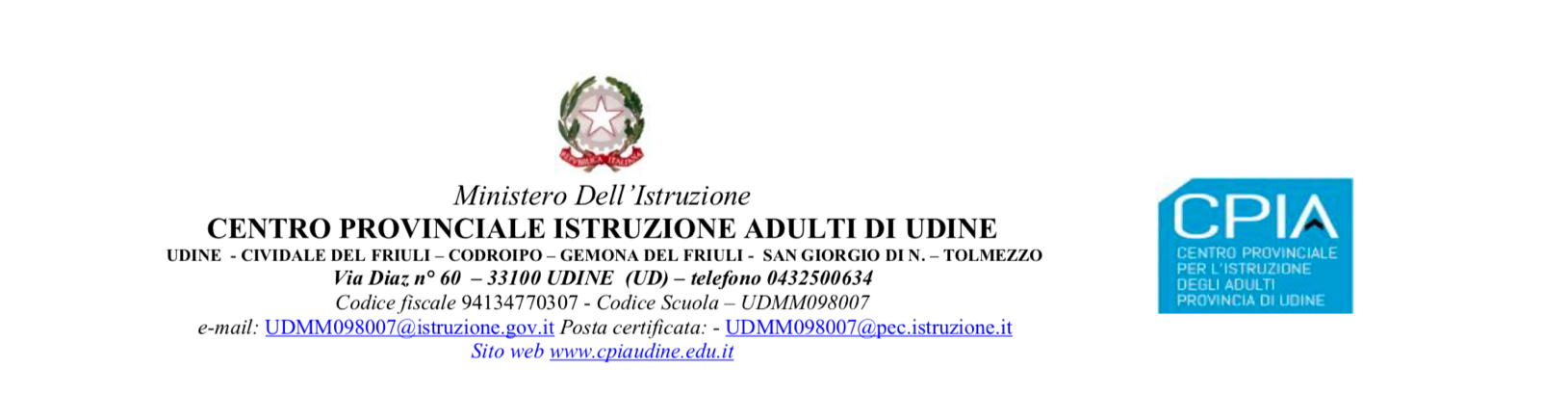 Al Dirigente Scolasticodel CPIA di UdineOGGETTO: Richiesta di Ferie/Festività soppresse (solo personale DOCENTE)Il/la sottoscritto/a _________________________________________ in servizio presso questo Istituto in qualità di:		Docente 				con contratto di lavoro individuale a tempo:     Determinato      			IndeterminatoCHIEDEalla S.V. di poter usufruire a norma dei vigenti CCNLL  del comparto scuola, di  Ferie    		N° ___________	giorni 	 dal  ____/____/____		al  ____/____/____	N° ___________	giorni 	 dal  ____/____/____		al  ____/____/____Festività Soppresse      N° ___________	giorni 	 dal  ____/____/____		al  ____/____/____Ferie docenti durante l’attività didattica (indicare le sostituzioni)DICHIARAche nelle ore indicate sarà sostituito/a come segue:Recapito:  _______________________________________________________________________Udine, _____________________					           Il richiedente									_______________________VISTO:O   si concede								   Il Dirigente Scolastico									Prof.ssa Flavia VIRGILIOO   non si concede			                   	                                                                                                                                                   _______________________Orario di servizioOrario oggetto della richiestaNome Docente che si impegna ad effettuare la sostituzione